[Check against delivery]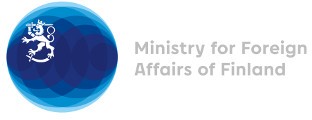 36 Session of the UPR working group Recommendations by Finland to United States9 November 2020Madame President,Finland welcomes the United States’ engagement in the UPR process and wishes to make the following recommendations:Firstly, Finland recommends that, after the regrettable resumption of the federal death penalty, the United States government abstain from further use of capital punishment, which is inhuman and violates person’s right to life, and carefully review the new execution protocol. Secondly, we would like to highlight sexual and reproductive health and rights as an indispensable component of human rights, and Finland recommends that essential health services are made accessible for all women and girls, with special attention paid to those who face multiple and intersecting forms of discrimination. In this context, as in 2015, we wish to draw attention to the growing maternal mortality rate in the US, which is highest among wealthy nations. Thank you.